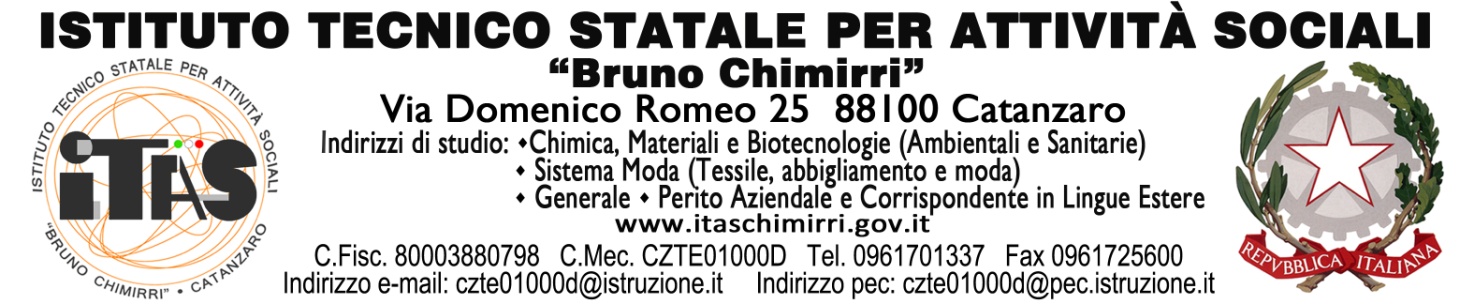 ORARIO DI RICEVIMENTO “SPORTELLO HELP”ORARIO DI RICEVIMENTO “SPORTELLO HELP”ORARIO DI RICEVIMENTO “SPORTELLO HELP”ORARIO DI RICEVIMENTO “SPORTELLO HELP”LunedìMartedìMercoledìGiovedìVenerdìMATEMATICAProf.ssa D. Rotella14,30-16,30CHIMICAProf.re L .Gimigliano14,30-16,3014,30-16,3014,30-16,30Prof.ssa C. Spoto14,30-16,3014,30-16,3014,30-16,30Prof.ssa M.G Belfiore 14,30-16,3014,30-16,3014,30-16,30Prof.re P. Valente14,30-16,3014,30-16,30Prof.ssa I. Rosati (tranne chimica analitica)14,30-16,3014,30-16,30BIOLOGIA-IGIENE-SCIENZE BIENNIOProf.ssa G. Menniti14,30-16,3014,30-16,30Prof.ssa G. Sestito14,30-16,3014,30-16,30INGLESEProf.ssa A. Ettorre14,30-16,3014,30-16,30